Leslie BlackiePresidentNate FailingVice-PresidentKimberly KingDAS RepresentativeRajeev BanerjeeSecretaryFred BourgoinParliamentarianWilliam TregoTreasurerRajeev BanerjeeBiologyMallory BarkdullEleni GastisSydney WindhamCareer Technical EducationWilliam TregoChemistryJohnnie WilliamsCISChantal MartinCulinary ArtsToni WatkinsChris WeidenbachEnglishAnne AgardBeth WadellESOLDana GrisbyEthnic StudiesJosh RamosKinesiology/Physical Ed.Scott GodfreyDonald MooreNat PyleLiberal ArtsFred BourgoinMathematicsSarah Backes-DiazKimm BlackwellR. Constant/Y. WangKathy MaStudent ServicesNancy Angel-HurtadoTurkisha BennettJacqueline BurgessVina CeraPart-Time FacultyLaney College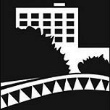 Faculty Senate900 Fallon Street • Oakland, CA 94607 • Room T-416510.466.7333 (Voice) • 510.986.6900 (FAX)